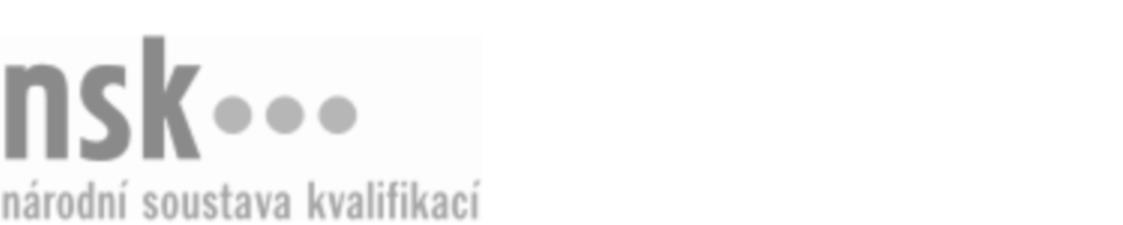 Kvalifikační standardKvalifikační standardKvalifikační standardKvalifikační standardKvalifikační standardKvalifikační standardKvalifikační standardKvalifikační standardZámečník/zámečnice (kód: 23-003-H) Zámečník/zámečnice (kód: 23-003-H) Zámečník/zámečnice (kód: 23-003-H) Zámečník/zámečnice (kód: 23-003-H) Zámečník/zámečnice (kód: 23-003-H) Zámečník/zámečnice (kód: 23-003-H) Zámečník/zámečnice (kód: 23-003-H) Autorizující orgán:Ministerstvo průmyslu a obchoduMinisterstvo průmyslu a obchoduMinisterstvo průmyslu a obchoduMinisterstvo průmyslu a obchoduMinisterstvo průmyslu a obchoduMinisterstvo průmyslu a obchoduMinisterstvo průmyslu a obchoduMinisterstvo průmyslu a obchoduMinisterstvo průmyslu a obchoduMinisterstvo průmyslu a obchoduMinisterstvo průmyslu a obchoduMinisterstvo průmyslu a obchoduSkupina oborů:Strojírenství a strojírenská výroba (kód: 23)Strojírenství a strojírenská výroba (kód: 23)Strojírenství a strojírenská výroba (kód: 23)Strojírenství a strojírenská výroba (kód: 23)Strojírenství a strojírenská výroba (kód: 23)Strojírenství a strojírenská výroba (kód: 23)Týká se povolání:ZámečníkZámečníkZámečníkZámečníkZámečníkZámečníkZámečníkZámečníkZámečníkZámečníkZámečníkZámečníkKvalifikační úroveň NSK - EQF:333333Odborná způsobilostOdborná způsobilostOdborná způsobilostOdborná způsobilostOdborná způsobilostOdborná způsobilostOdborná způsobilostNázevNázevNázevNázevNázevÚroveňÚroveňOrientace ve strojírenských normách a v technické dokumentaci strojů, přístrojů a zařízeníOrientace ve strojírenských normách a v technické dokumentaci strojů, přístrojů a zařízeníOrientace ve strojírenských normách a v technické dokumentaci strojů, přístrojů a zařízeníOrientace ve strojírenských normách a v technické dokumentaci strojů, přístrojů a zařízeníOrientace ve strojírenských normách a v technické dokumentaci strojů, přístrojů a zařízení33Orientace v technologických postupechOrientace v technologických postupechOrientace v technologických postupechOrientace v technologických postupechOrientace v technologických postupech33Volba postupu práce, potřebných nástrojů, pomůcek a materiálů pro ruční a strojní obrábění a tvarování kovových a nekovových materiálůVolba postupu práce, potřebných nástrojů, pomůcek a materiálů pro ruční a strojní obrábění a tvarování kovových a nekovových materiálůVolba postupu práce, potřebných nástrojů, pomůcek a materiálů pro ruční a strojní obrábění a tvarování kovových a nekovových materiálůVolba postupu práce, potřebných nástrojů, pomůcek a materiálů pro ruční a strojní obrábění a tvarování kovových a nekovových materiálůVolba postupu práce, potřebných nástrojů, pomůcek a materiálů pro ruční a strojní obrábění a tvarování kovových a nekovových materiálů33Měření a kontrola délkových rozměrů, geometrických tvarů, vzájemné polohy prvků a jakosti povrchuMěření a kontrola délkových rozměrů, geometrických tvarů, vzájemné polohy prvků a jakosti povrchuMěření a kontrola délkových rozměrů, geometrických tvarů, vzájemné polohy prvků a jakosti povrchuMěření a kontrola délkových rozměrů, geometrických tvarů, vzájemné polohy prvků a jakosti povrchuMěření a kontrola délkových rozměrů, geometrických tvarů, vzájemné polohy prvků a jakosti povrchu33Ruční obrábění a zpracování kovových a nekovových materiálů řezáním, stříháním, pilováním, vrtáním, broušením, ohýbáním a zakružovánímRuční obrábění a zpracování kovových a nekovových materiálů řezáním, stříháním, pilováním, vrtáním, broušením, ohýbáním a zakružovánímRuční obrábění a zpracování kovových a nekovových materiálů řezáním, stříháním, pilováním, vrtáním, broušením, ohýbáním a zakružovánímRuční obrábění a zpracování kovových a nekovových materiálů řezáním, stříháním, pilováním, vrtáním, broušením, ohýbáním a zakružovánímRuční obrábění a zpracování kovových a nekovových materiálů řezáním, stříháním, pilováním, vrtáním, broušením, ohýbáním a zakružováním33Výroba jednoduchých součástí na běžných druzích obráběcích strojůVýroba jednoduchých součástí na běžných druzích obráběcích strojůVýroba jednoduchých součástí na běžných druzích obráběcích strojůVýroba jednoduchých součástí na běžných druzích obráběcích strojůVýroba jednoduchých součástí na běžných druzích obráběcích strojů33Rovnání kovů pod lisem i bez použití lisu pomocí ohřevuRovnání kovů pod lisem i bez použití lisu pomocí ohřevuRovnání kovů pod lisem i bez použití lisu pomocí ohřevuRovnání kovů pod lisem i bez použití lisu pomocí ohřevuRovnání kovů pod lisem i bez použití lisu pomocí ohřevu33Orýsování součástí a polotovarů s použitím měřidel, rýsovačského nářadí, pomůcek, přístrojůOrýsování součástí a polotovarů s použitím měřidel, rýsovačského nářadí, pomůcek, přístrojůOrýsování součástí a polotovarů s použitím měřidel, rýsovačského nářadí, pomůcek, přístrojůOrýsování součástí a polotovarů s použitím měřidel, rýsovačského nářadí, pomůcek, přístrojůOrýsování součástí a polotovarů s použitím měřidel, rýsovačského nářadí, pomůcek, přístrojů33Sestavování dílů, součástí, částí strojů a zařízeníSestavování dílů, součástí, částí strojů a zařízeníSestavování dílů, součástí, částí strojů a zařízeníSestavování dílů, součástí, částí strojů a zařízeníSestavování dílů, součástí, částí strojů a zařízení33Zámečník/zámečnice,  19.03.2024 13:29:07Zámečník/zámečnice,  19.03.2024 13:29:07Zámečník/zámečnice,  19.03.2024 13:29:07Zámečník/zámečnice,  19.03.2024 13:29:07Strana 1 z 2Strana 1 z 2Kvalifikační standardKvalifikační standardKvalifikační standardKvalifikační standardKvalifikační standardKvalifikační standardKvalifikační standardKvalifikační standardPlatnost standarduPlatnost standarduPlatnost standarduPlatnost standarduPlatnost standarduPlatnost standarduPlatnost standarduStandard je platný od: 21.10.2022Standard je platný od: 21.10.2022Standard je platný od: 21.10.2022Standard je platný od: 21.10.2022Standard je platný od: 21.10.2022Standard je platný od: 21.10.2022Standard je platný od: 21.10.2022Zámečník/zámečnice,  19.03.2024 13:29:07Zámečník/zámečnice,  19.03.2024 13:29:07Zámečník/zámečnice,  19.03.2024 13:29:07Zámečník/zámečnice,  19.03.2024 13:29:07Strana 2 z 2Strana 2 z 2